Szkolenie stacjonarne  "Student w spektrum autyzmu. Sposoby komunikowania się ze studentami w spektrum autyzmu”- dla nauczycieli akademickich UW Prowadzące: mgr Katarzyna Płucienniczek i mgr Małgorzata Cychowska (Biuro do spraw Osób z Niepełnosprawnościami)Termin szkolenia: 11.05.2023 r., godz. 10.00-14.00Szkolenie stacjonarne obejmuje 5 godz. dydaktycznych i jest realizowane w formie 1-dniowej. MIEJSCE: sala 200, budynek Samorządu Studentów UW, ul. Krakowskie Przedmieście 24, Warszawa Celem szkolenia jest: Rozwinięcie kompetencji związanych z prowadzeniem zajęć dydaktycznych uwzględniających potrzeby studentów w spektrum autyzmu, a w szczególności: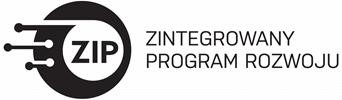 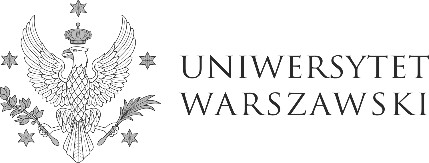 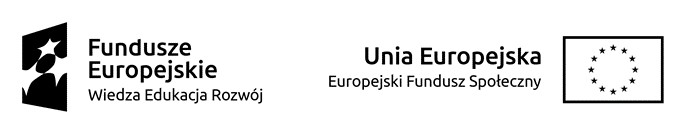 Zapoznanie uczestników z charakterystyką funkcjonowania studentów w spektrum autyzmuPrezentacja metod wspierania osób w spektrum autyzmu (organizacja zajęć, przygotowania materiałów dydaktycznych, dostosowanie otoczenia)Przećwiczenie sposobów efektywnego komunikowania się ze studentami w spektrum autyzmuWymiana doświadczeń na temat pracy dydaktycznej z osobami w spektrum autyzmuPo ukończeniu cyklu uczestniczka/uczestnik: Po ukończeniu szkolenia uczestnik:Zna specyfikę funkcjonowania studenta w spektrum autyzmu na uczelniRozumie z jakimi wyzwaniami mierzy się student w spektrum autyzmuPotrafi korzystać z metod wspierania studenta w spektrum autyzmuRamowy program 11.05.2023 r., godz. 10.00-14.00Powitanie uczestników, sprawdzenie listy obecności.Podstawowe informacje na temat spektrum autyzmuSpecyfika funkcjonowania studenta w spektrum autyzmu na uczelniEfektywna komunikacja ze studentem w spektrum autyzmuWarsztat- studium przypadku: praca ze studentem w spektrum autyzmuUwzględnianie potrzeb studentów spektrum autyzmu podczas planowania i prowadzenia zajęć, a także zaliczeń i egzaminów.Podsumowanie, zakończenie, przekierowanie uczestników do wypełnienia post-testu na platformę www.szkolenia-rozwoj.uw.edu.pl (10 min.) Aktualnie realizowane szkolenia można zobaczyć na platformie http://szkolenia-rozwoj.uw.edu.pl/ w kategorii „Szkolenia dla nauczycieli akademickich” Pytania prosimy kierować na adres:  szkolenia.dydaktyczne@uw.edu.pl Istnieje możliwość realizacji programu szkolenia na zamówienie jednostek UW. Szkolenie stacjonarne "Głusi i słabosłyszący studenci na moich zajęciach – jak zapewnić im pełen udział?" jest realizowane w ramach Programu zintegrowanych działań na rzecz rozwoju Uniwersytetu Warszawskiego, realizowanego w latach 2018-2022 i współfinansowanego ze środków Europejskiego Funduszu Społecznego w ramach Programu Operacyjnego Wiedza Edukacja Rozwój. 